KOLDERE ORTAOKULU 8.SINIF ÇARPANLAR ve KATLAR KTT-3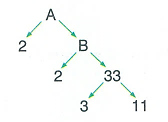 S.1)Yukarıdaki çarpan ağacına göre, aşağıdakilerden hangisi yanlıştır?A) B sayısının 3 tane asal böleni vardır.B) A sayısının 3 tane asal böleni vardır.C) B sayısının 4 tane çarpanı vardır.  D) A sayısının 12 tane çarpanı vardır.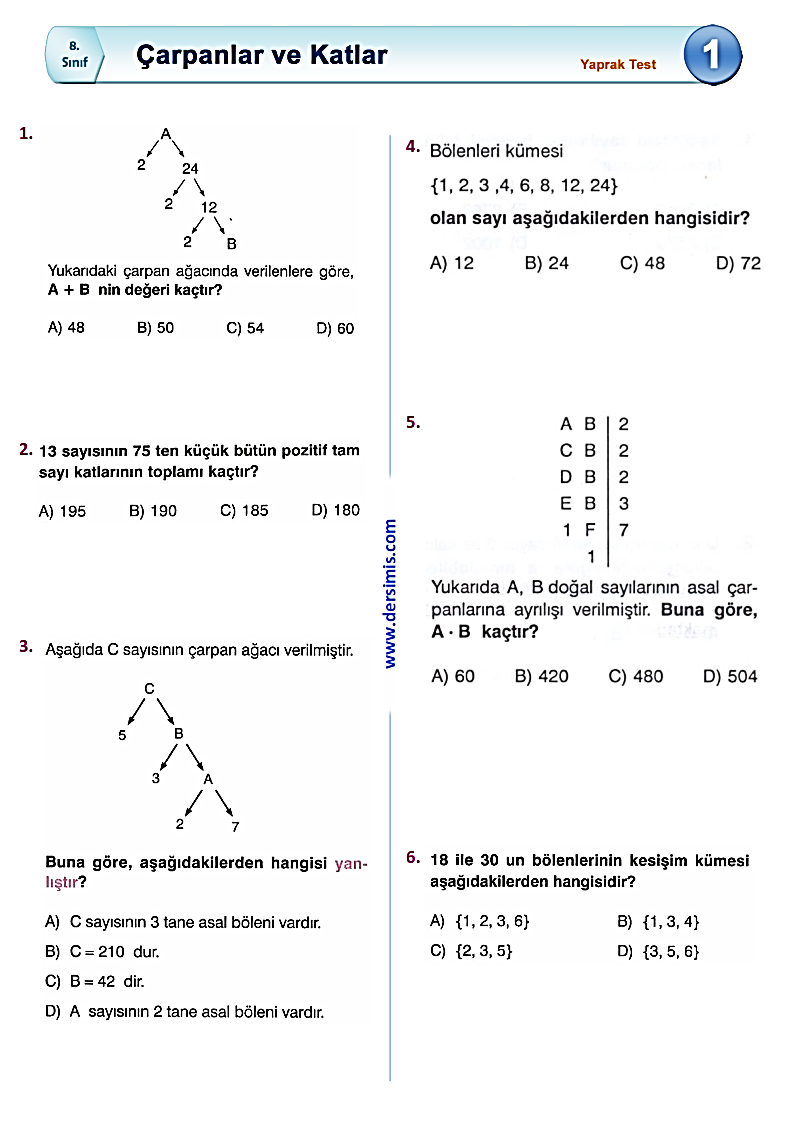 S.2)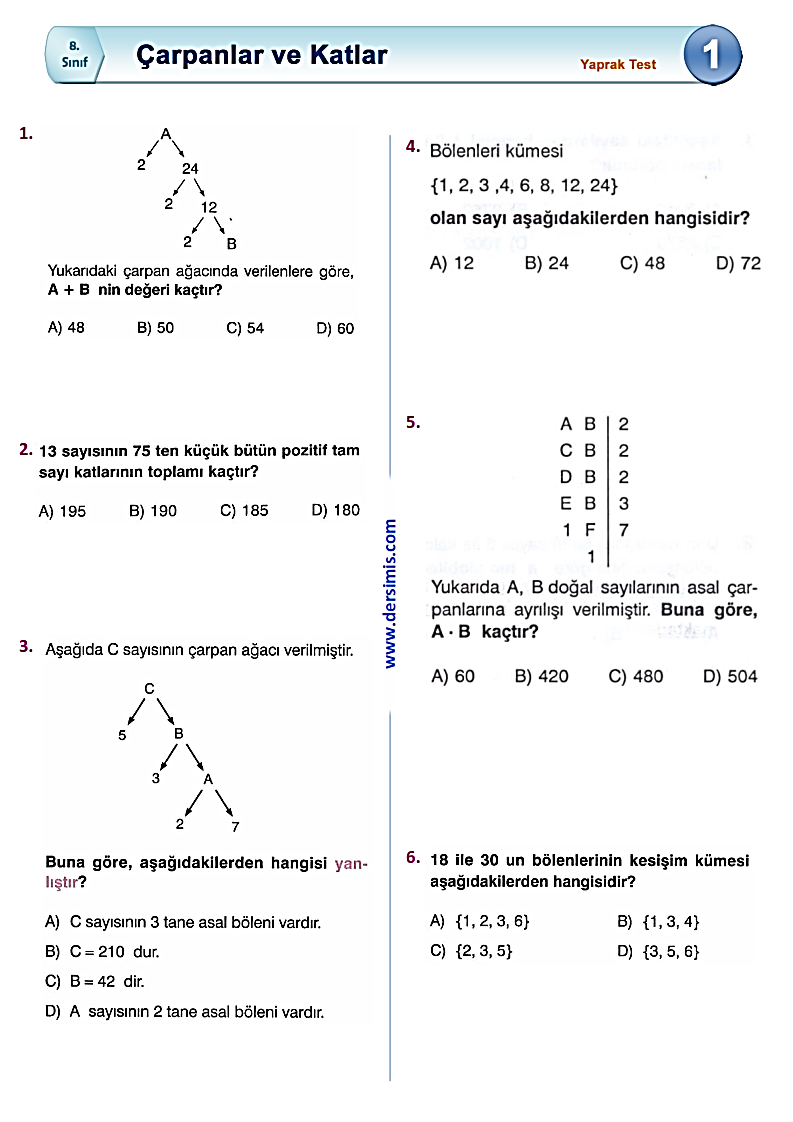 S.3)S.4) EBOB’u 8 olan iki doğal sayı aşağıdakilerden hangisi olamaz?A) 40 ile 8                                                                       B) 16 ile 24C) 48 ile 56                                                                     D) 72 ile 96S.5) 36 kg şeker ile 60 kg un, birbirine karıştırılmadan ve hiç artmayacak şekilde eşit ağırlık taşıyan poşetlere konulacaktır. Bu iş için, en az kaç poşet gerekir?A) 5                                         B) 6                                         C) 7                                         D) 8S.6) 168 sayısı ile 210 sayısının her ikisini de tam bölen en büyük doğal sayı kaçtır?A) 21                 B) 28                           C) 42                           D) 46S.7) Aşağıdaki sayı ikililerinden hangisinin EKOK’u diğerlerinden farklıdır?A) 12 ile 20                         B) 24 ile 5                          C) 15 ile 8                          D) 30 ile 40S.8) Gülden; hikâye kitabından 6 sayfa daha okusaydı, okumuş olduğu toplam sayfa sayısı 5’e, 6’ya ve 8’e kalansız bölünecekti. Buna göre Gülden, en az kaç sayfa kitap okumuştur?A) 126                                    B) 120                                    C) 118                                    D) 114S.9) Ayrıt uzunlukları 2 cm, 3 cm, 4 cm olan dikdörtgenler prizmasından en az kaç tanesi kullanılarak bir küp oluşturulabilir?A) 108                    B) 72                        C) 60                D) 54S.10) 84 sayısı; 7 , 8 , 9 , 10 , 11 , 12 sayılarından kaç tanesi ile aralarında asaldır?A) 4                            B) 3                            C) 2                            D) 1S.11) Aşağıdakilerden hangisi doğrudur?A) 26 ile 39 sayıları aralarında asaldır.B) 14 ile 35’in EKOK’u, bu sayıların çarpımına eşittir.C) Aralarında asal sayıların 1 tane ortak böleni vardır.D) 6 sayısı, bütün asal sayılar ile aralarında asaldır.www.HangiSoru.Com	Başarılar…	